Tea Time with Tewst #31	Good evening, and welcome to a special edition of Tea Time with Tewst! Tonight, we’re talking about the following topics:Radioaesthetica – Chapter 33Inheritance of the Lonely Mask – Chapter 1Work Life – Back at HomeYouTube Channel – New ContentTonight, I’m drinking a Creamee Lemonee I made with Taylors of Harrogate’s Lemon and Orange Tea. To anybody who remembers where the Creamee Lemonee was first shown, you’re awesome!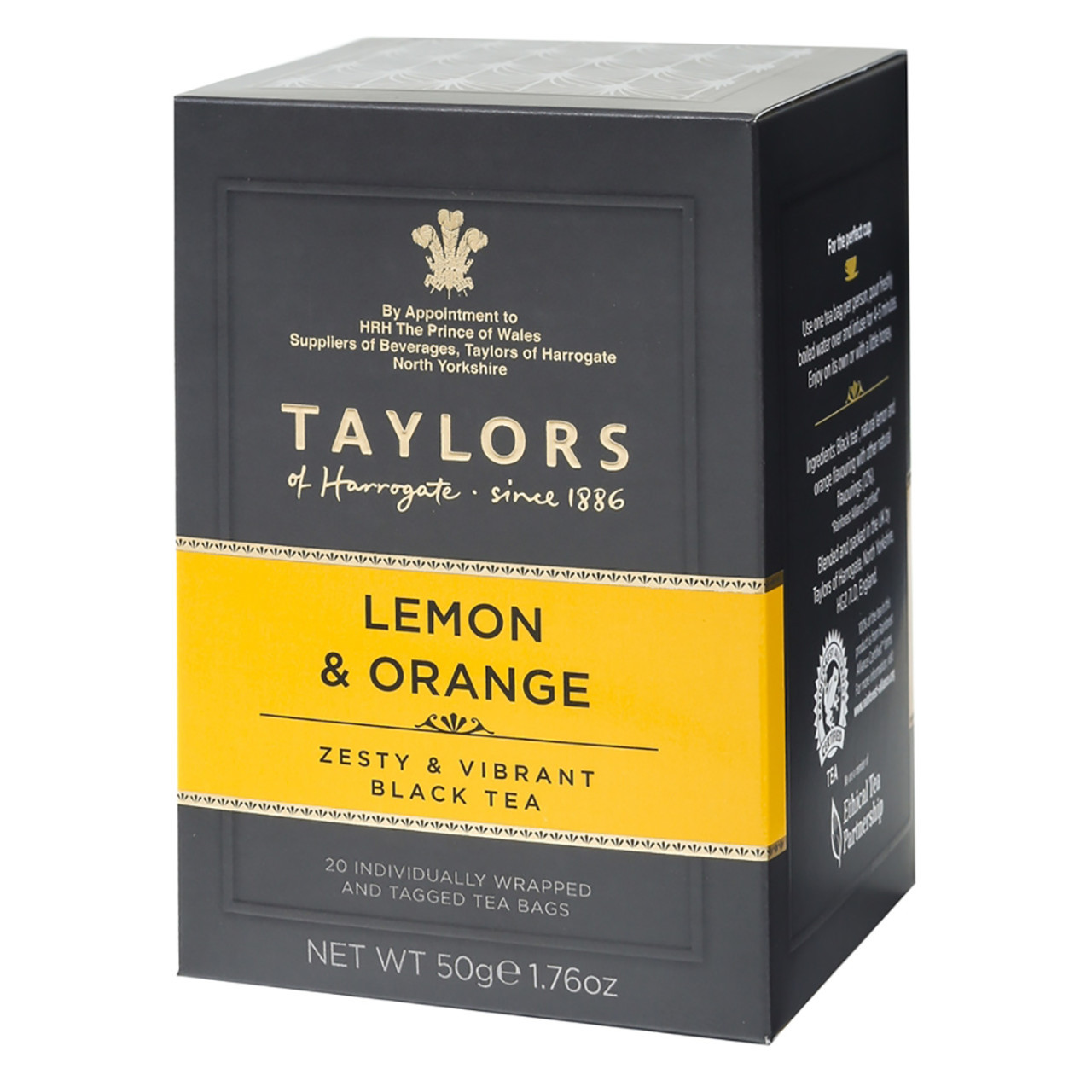 Radioaesthetica – Chapter 33	We finally got to see a fight between the Palavera City Hunters and the Desert Sweepers, but if you ask me, it wasn’t as long and deadly as it could have been. Perhaps the Desert Sweepers were simply unprepared to deal with the Palavera City Hunters, especially Jackie Fern. Or perhaps the Desert Sweepers weren’t intending to actually harm them? Both theories are possible, and it’s also possible that the next chapter of Radioaesthetica shows us exactly what the Desert Sweepers were thinking…	On that note, we got a pretty big plot twist at the end of the chapter. Now that Desser finally makes her formal appearance, it was a given that there would be some heavyt plot twists. However, these were expected to be about why she left Palavera City in the first place, and not about Jackie Fern. After all, she hadn’t met Jackie before this chapter, so why would she have even cared about his existence? And yet, she knows how he came to be, and it’s much stranger than he or Laurvelle had ever imagined.	But, was this truly out of left field? Look back to Mission Four: Attack on Home Base, and there’s a conversation between Jackie Fern and Laurvelle the Magician that could imply Desser had already known at least part of the mystery long before ever disappearing, let alone having met Jackie.		As they crossed the street, Jackie realized that there was something that Laurvelle had failed to explain to him: “Laurvelle, you know how everybody calls you a magician?”		“That’s my last name. ‘the Magician.’ But yes, I know what you mean.”		“Are you really a magician? Or is it just your last name?”		“It’s a chicken and egg situation, Jackie. Some people are given a last name like that because that’s who they are. For example, Varlow the Alien. He’s from Jiargo-Bilmi, and is therefore an alien, even if he looks and acts just like us. But sometimes, somebody gets a moniker like that because it’s who they’re going to become, like me. When Desser first hired me, she took one look at me and said, ‘Laurvelle, one of these days, you’re gonna be a magician.’ And since then, I became Laurvelle the Magician.”As you can see, Desser knew that Laurvelle would eventually become a magician in his own way, and it’s possible that she was referring to him manifesting Jackie Fern during the dust devil mission.Inheritance of the Lonely Mask – Chapter 1	This chapter began with two new characters, Verdia Milenne and the Matriarch of the Lonely Mask. As of now, we know very little of both characters, except that Verdia came from Revertianni in the future, specifically in the year 1941. We also know that Verdia was defeated by the Automi Hunter twice already, but we don’t know who exactly he is. Of course, those of you who have read Lost Automi might be able to figure out his identity pretty quickly.	The year 1941 is a critical year in Revertianni Mannedesen, as this is the year that the Revertian Gangster Wars end, and the Fourth Revertian Era begins. It’s more than likely that Verdia came from a point before the Gangster Wars ended, meaning she’ll be more conditioned to combat than we’ve seen so far. The question now is: Will she be a protagonist, or will she be an antagonist? We’ll have to wait and see what happens…	We’ve also met the Matriarch, who also claims to be from Revertianni. There’s even less we know about her compared to Verdia, but her choice of home base is very interesting: A once abandoned chapel. Could she come from a religious background? From the sources I’ve found, Revertianni is spiritual and religious, but the people don’t believe in a higher power. Rather, Revertian mythology and religion emphasizes the divinity of the self and the miracles that any individual can achieve. So, why would a Revertian choose a chapel as their hideout? Perhaps it’s not necessarily her beliefs that influenced the Matriarch, but rather the image being presented to her subjects. Maybe she wants to be a symbol of hope for the Palaverans in these times of war. But just like with Verdia Milenne, we’ll have to wait and see what the rest of the novel shows.My Work Life – Back at Home	Today was my first day back at my old store, and the difference between them is night and day! As soon as I returned o the bakery, I felt like it had become much smaller since I last worked there. Or perhaps I got taller and larger? I’m not sure, but work today felt like I simply existed there, and everything magically got done. Within 5 hours, I was already done with everything and managed to finish 2 hours early!	I’m going to miss the bakery crew from the other store, but I’m not going to miss the other store at all. It caused me immeasurable damage, both physically and mentally, and I wish to never see that place again. As one last note, I was met with applause when I returned, which I wasn’t expecting at all. It felt good.YouTube Channel – New Content	The first episode of Beythastar Plays released yesterday, and I’m going to be working on another episode tonight. My new plan is to record as much as I can and schedule a new video for every day, so there’s always something new to watch. However, there’s something else I want to do with the channel that’s worth mentioning: Starting with the next Tea Time with Tewst, all new issues will be recorded in both text and as a mini podcast. The podcasts will be the audio of Tea Time with Tewst with gameplay overlaid on it, nothing complicated.	Finally, I’m also working on the Complete Edition for Speps and Screwdriver, as my cover designer has finished reading the first edition and has been inspired to make a new cover! The Complete Edition will release at the same time as I open up my new website, which will be my attempt to centralize content into a single location. But of course, all chapters will continue to be uploaded to this account.